EGA Online Studio Class Proposal SheetPlease include a picture, line drawing or other visual representation of your class.  Forward completed documents to Solveig Walstrom, Online Studio Chair, solveigwalstrom@icloud.comName:  														Address:  														Phone:  				  Cell:				  Email:  					Class Title:  													Technique:  													Brief Description of Class:  											Type of Class: set project []   color and/or design class []   notebook []   other (explain) [] 			Length of Class (specify number of days if taught in person):  						Student Level:  basic []   intermediate []  advanced []   all levels []Prerequisites needed to take this class:  									Kit:  estimated kit cost (in US dollars):  				  [] cost is for complete kit (other than stretcher bars/frame/hoop and usual stitching supplies)[] student must purchase other materials (list items and approximate cost):  																[] student will have a choice of color and/or threadsIn addition to the text (PDF), I plan to provide (optional) instruction via video [ ], Zoom [ ], other (explain) [ ] __________________________________________________Number of Lessons that comprise this class: 		Posted: One Week Apart [],  Two Weeks Apart []Pre-stitching required:  yes [] number of hours 			no []Has this class ever been accepted by another seminar, sold commercially or taught? 			Has this class been submitted elsewhere for consideration (if yes please explain)? 																		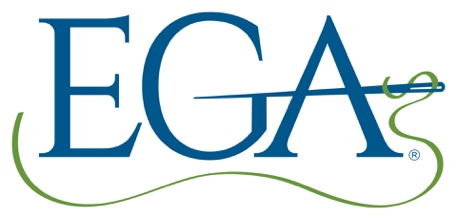 